Інформація із фотозвітом щодо доступності приміщень суду для маломобільних груп населення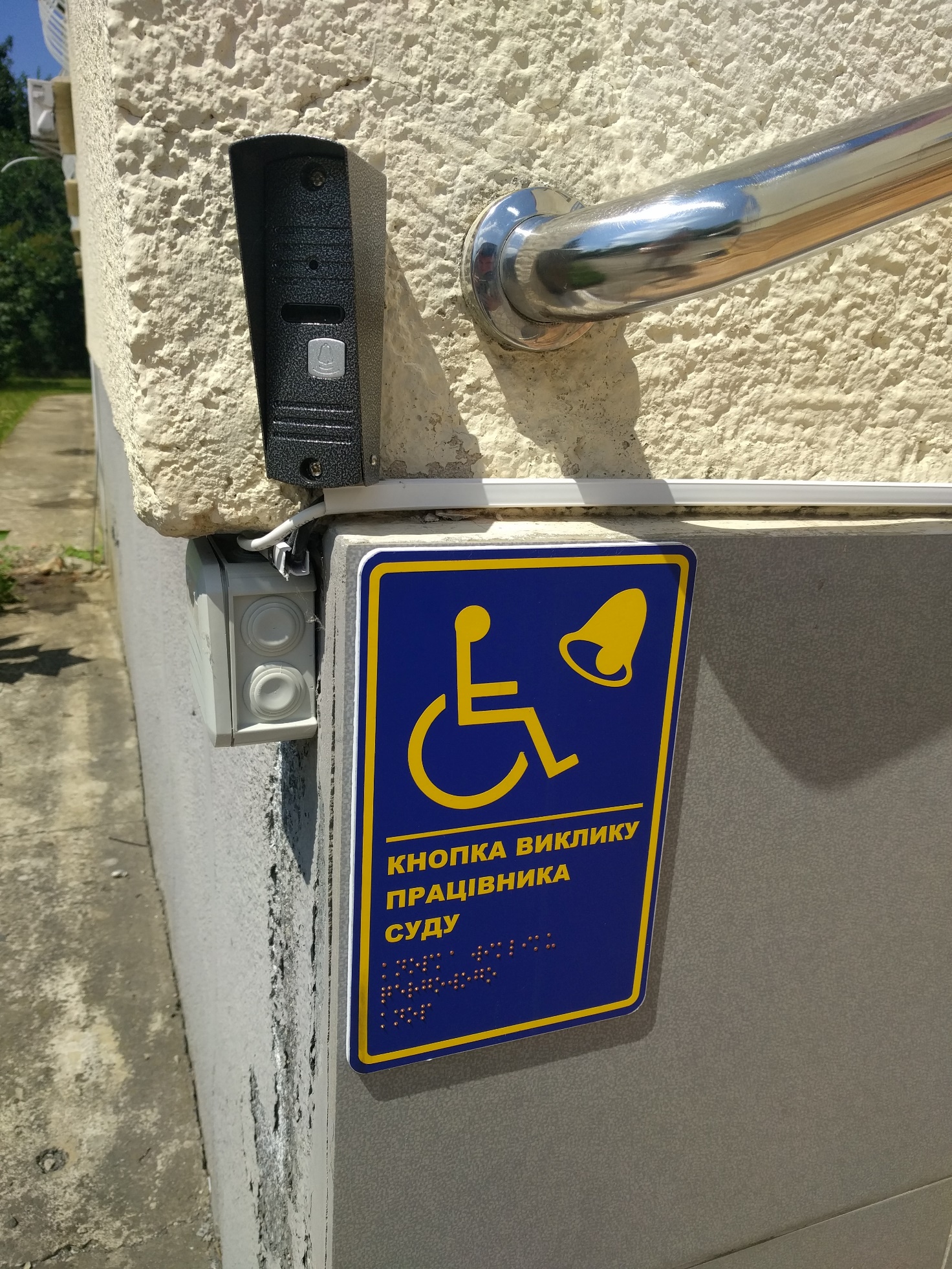 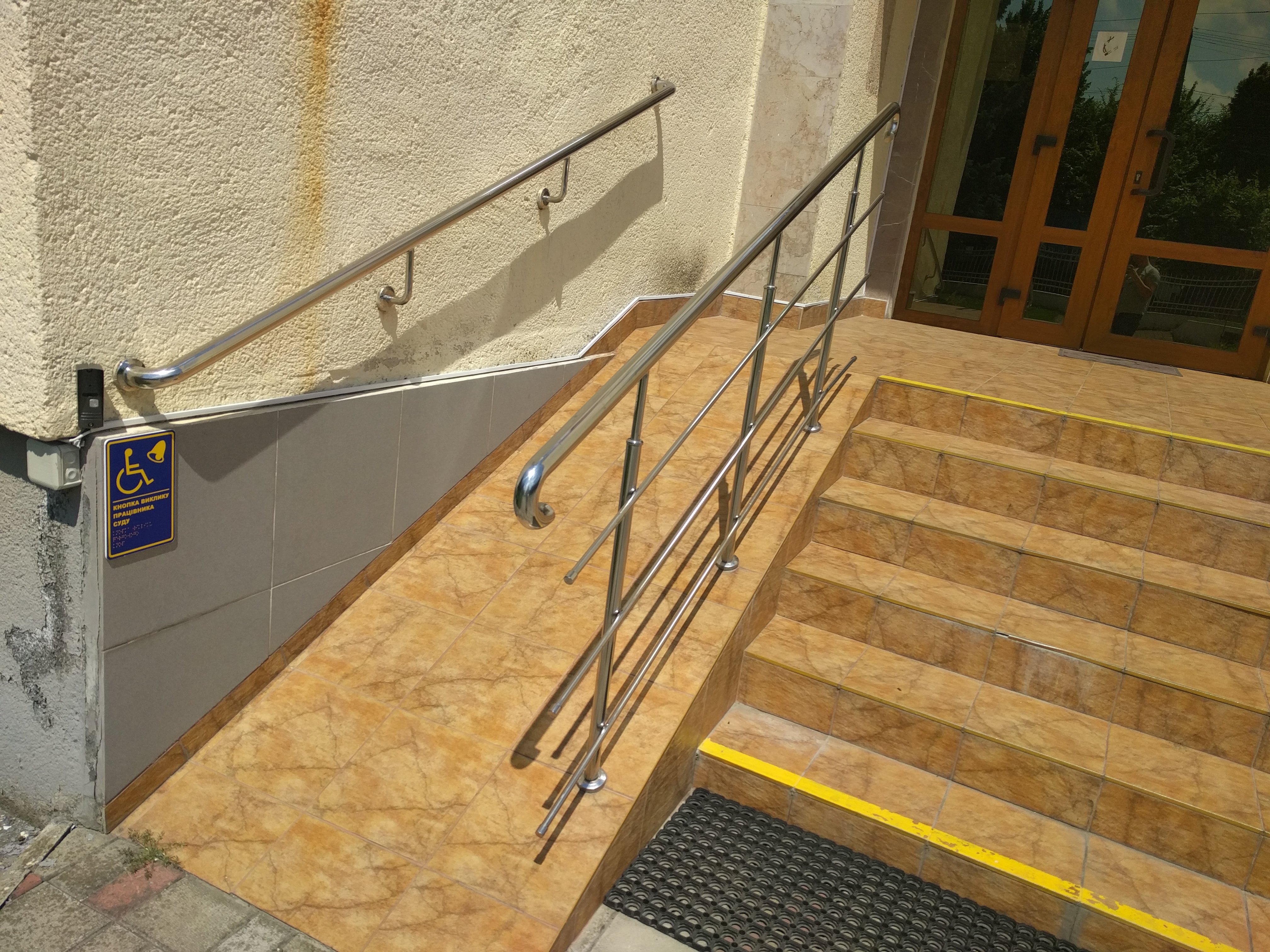 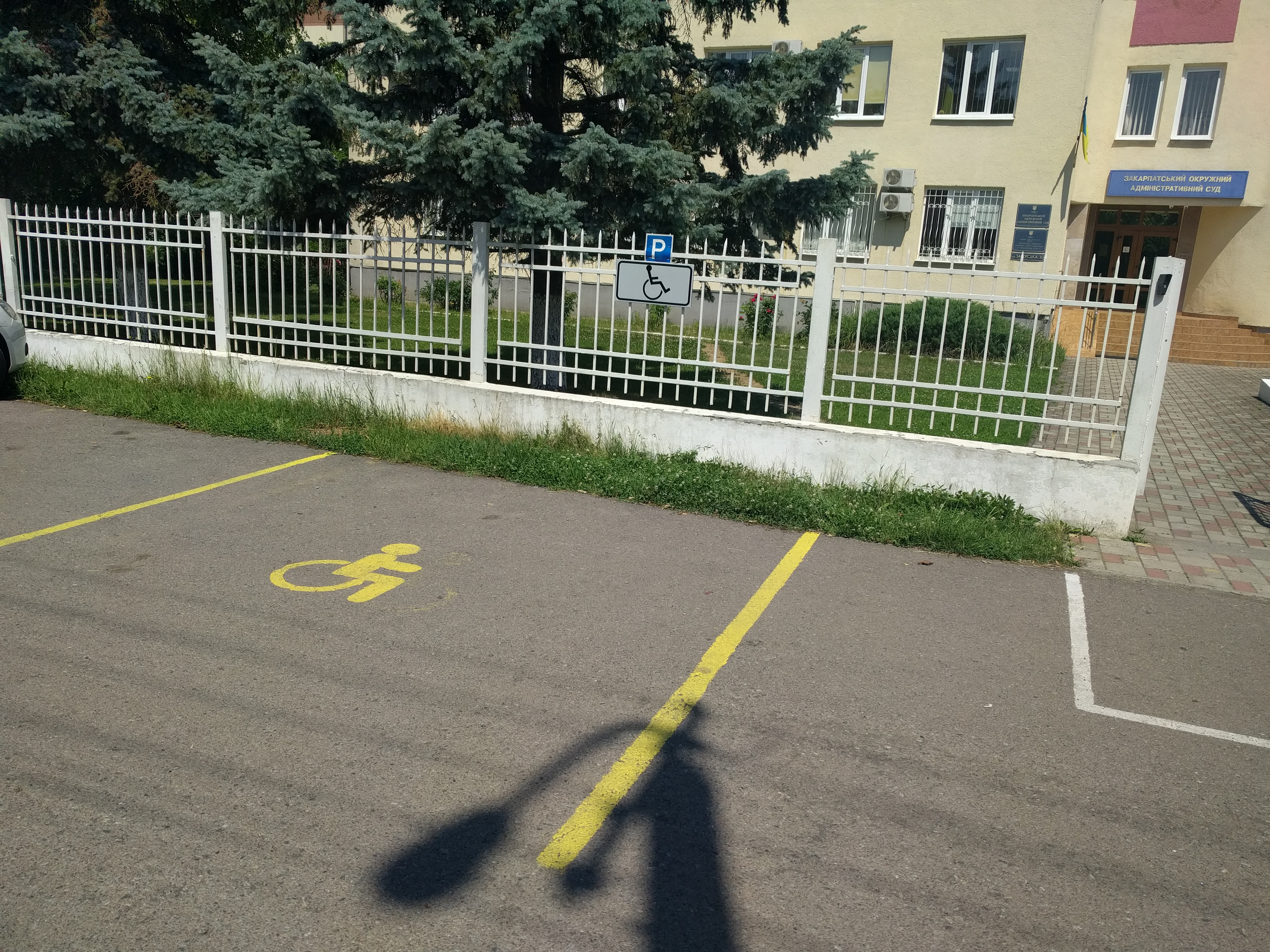 